École John W. MacLeod Fleming Tower School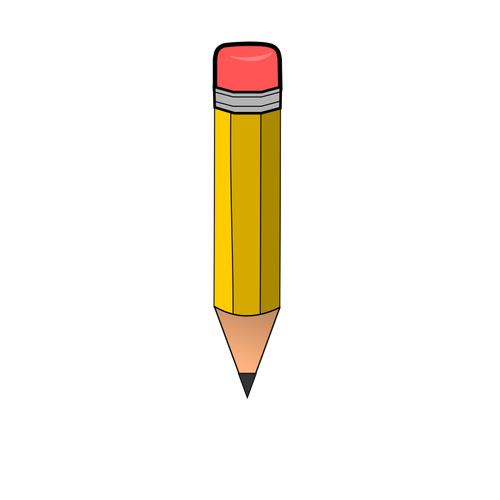 School Supply List Grade 2 French Immersion (2023-2024)Please label all of your child’s supplies Please take out all supplies in packaging, label and place in a X-Large ziplock bag or plastic bagPlease put scribblers, duo-tangs and folders inside your child’s school bagIn a large ziplock bag please put: 4 large glue sticks2 packs of crayons (24 packs) 1 pack of coloured pencils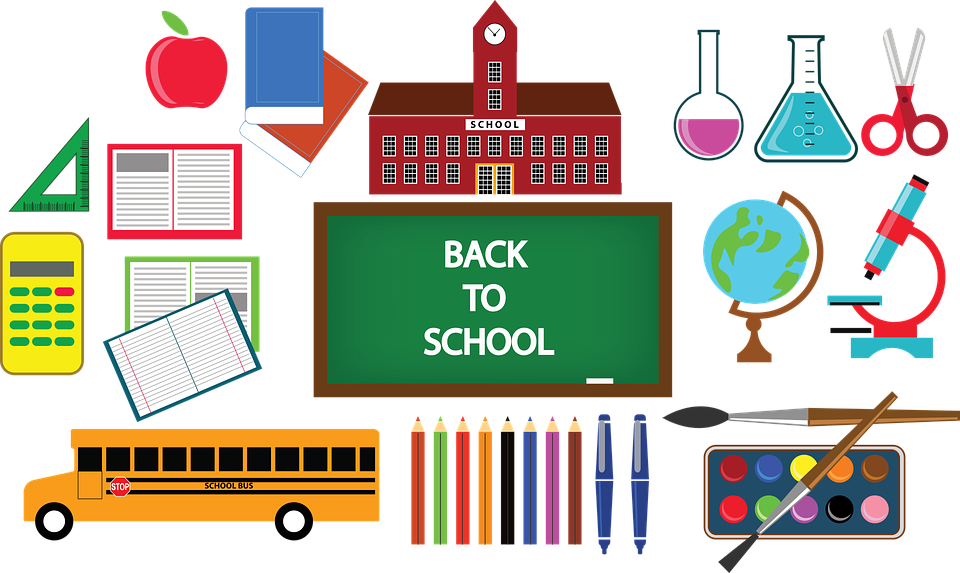 5 white erasers 1 pair of scissors6 packs of sharpened pencils (HB are preferred) 1 package of Large Markers (unscented, washable)5 large whiteboard markers (for individual whiteboards)1 small white board1 large size sketchbook 1 sharpener with cover3 black  sharpies2 highlighters (different colors)1 clipboardIn school bag please put: 1 pencil box 2 small green or yellow Hilroy exercise books (half lined half plain)5 plastic duo tangs (blue, red, yellow, green, orange preferred)1 pocket folder 1 messenger bag or neoprene laptop sleeve (for daily reading)Donations of the following would be appreciated: Large, medium and small ziplock bagsBox of KleenexBaby WipesSharpiesPlease recycle and reuse.  It’s not always necessary to buy new supplies.  If you have items from last year that can be used again, please feel free to use them. School supplies are necessary but expensive.  If due to financial constraints you anticipate having difficulty purchasing all or some of the items listed above please contact administration! 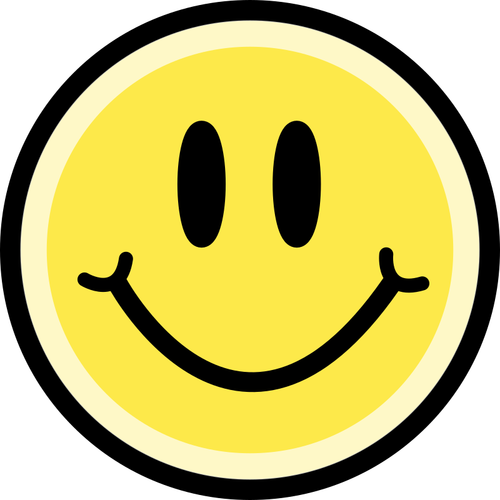 